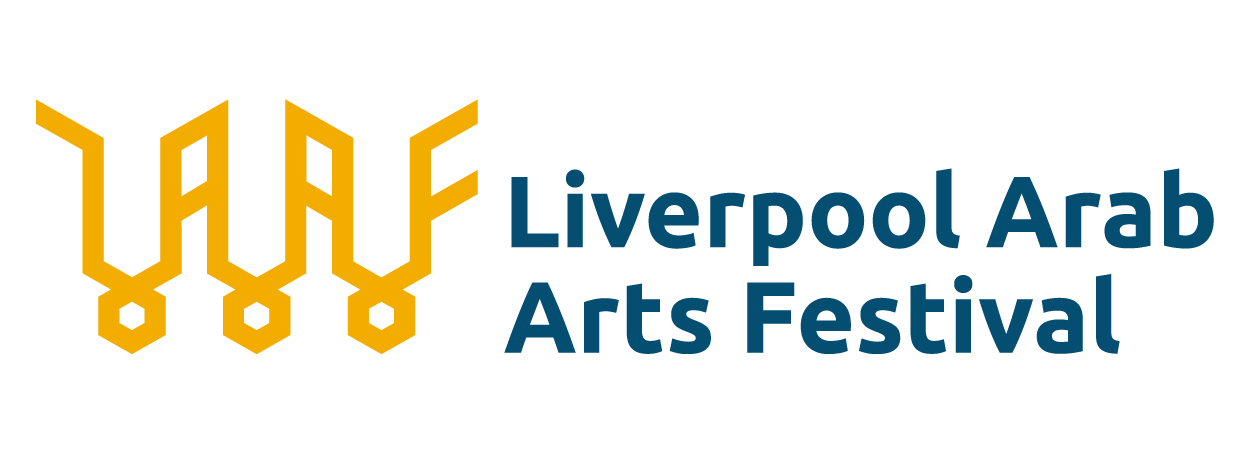 Why we’re askingLiverpool Arab Arts Festival is committed to Equal Opportunities in our recruitment. In order to monitor and improve our work, we need to collect monitoring data. Any information that you provide will be strictly confidential.If you do not know some of the information or you would prefer not to provide it, you can fill in the 'Prefer not to answer' box. Ethnicity:Age:Do you consider yourself to have a disability?Which one of the following best describes your gender?What is your sex (as assigned at birth)?What is your sexual orientation?Thank youWhiteBritishIrishGypsy or Irish travellerAny other white backgroundMixedWhite and Black CaribbeanWhite and Black AfricanWhite and AsianAny other Mixed/Multiple ethnic backgroundArabAsian/Asian BritishIndianPakistaniBangladeshiChineseAny other Asian backgroundBlack/Black BritishAfricanCaribbeanAny other Black/African/Caribbean backgroundPrefer not to answer16-1920-2425-5960-6565 and overPrefer not to answerYes NoPrefer not to answerMaleFemaleIn another wayPrefer not to answerIf you describe your gender with another term, please provide this hereMaleFemalePrefer not to answerHeterosexualBi/bisexualGay / LesbianPrefer not to answerIf you prefer to use another term, please provide this here